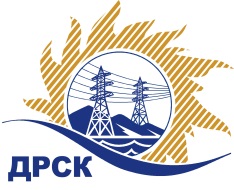 Акционерное Общество«Дальневосточная распределительная сетевая  компания»(АО «ДРСК»)Протокол заседания комиссии по вскрытию конвертов, поступивших на закрытый запрос цен № 574019г. БлаговещенскСПОСОБ И ПРЕДМЕТ ЗАКУПКИ: закрытый запрос цен  на право заключения Договора на выполнение работ: «Вводы высокого напряжения» для нужд филиалов АО «ДРСК» «АЭС», «ПЭС», «ХЭС», «ЭС ЕАО» Закупка 2044 (140 лот 6) Вводы высокого напряжения для нужд филиала АО «ДРСК» «ПЭС»ПРИСУТСТВОВАЛИ: Два члена постоянно действующей Закупочной комиссии АО «ДРСК» 2 уровня  и секретарь комиссииОТМЕТИЛИ:В адрес Организатора закупки поступило 3 (три) заявки на участие в закупке, конверты с которыми были размещены в электронном виде на Торговой площадке Системы www.b2b-energo.ru. Вскрытие конвертов было осуществлено в электронном сейфе Организатора закрытого запроса цен на Торговой площадке Системы www.b2b-energo.ru автоматически.Дата и время начала процедуры вскрытия конвертов с заявками на участие в закупке: 11:04 (время московское) 06.11.2015. (было продлено на 1 ч., 4 мин., 13 cек.) Сделано 32 (тридцать две) ставки. Место проведения процедуры вскрытия конвертов с заявками участников: Торговая площадка Системы www.b2b-energo.ruВ конвертах обнаружены заявки следующих участников закрытого запроса цен:Решили:Утвердить протокол заседания закупочной комиссии по вскрытию конвертов, поступивших на закрытый запрос цен.Ответственный секретарь Закупочной комиссии 2 уровня АО «ДРСК»	               О.А. МоторинаИрдуганова И.Н.397-147irduganova-in@drsk.ru№ 658/МТПиР-В«09» ноября  2015 г.№Наименование участника и его адресЦена заявки на участие в закрытом запросе цен1ООО "ТД "Пермснаб" (614064, Россия, Пермский край, г. Пермь, ул. Героев Хасана, д. 44)Предложение: подано 05.11.2015 в 10:34
Цена: 175 000,00 руб. (цена без НДС)2ОАО "ЭНЕРГОМАШ" (Россия, 101990, г. Москва, Потаповский пер., д.5, стр. 4)Предложение: подано 05.11.2015 в 10:33
Цена: 179 000,00 руб. (цена без НДС)3ООО "БУШИНГ ГРУПП" (141313, Московская область, г. Сергиев Посад, ул. Дружбы, 9 «А», строение 1, помещение 100)Предложение: подано 05.11.2015 в 09:21
Цена: 250 000,00 руб. (цена без НДС)